                                                                                               Obec Trnovec nad Váhom   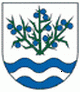 Materiál č. 4 na 3. zasadnutie Obecného zastupiteľstva v Trnovci nad Váhom dňa 23.02.2015K bodu programu 5: „Správa o činnosti Obecnej polície za rok 2014“1. Dôvodová správaPredkladá: Roland Szabo, náčelník obecnej polícieDôvodová správa k materiálu č. 4 na 3. zasadnutie OZV zmysle čl.4 Všeobecne záväzného nariadenia o zriadení obecnej polície sa uvádza, že obecná polícia v Trnovci nad Váhom bola zriadená podľa článku III. Organizačného poriadku obecného zastupiteľstva uznesením OZ v Trnovci nad Váhom č. 7/OZ-1991 zo dňa 18. 02. 1991. Činnosť obecnej polície bola zahájená dňom 01. 05. 1991.Činnosť obecnej polície riadi jej náčelník, ktorého na návrh starostu vymenúva a odvoláva obecné  zastupiteľstvo. Funkciu náčelníka obce Trnovec nad Váhom od roku 2014 vykonáva Roland Szabo. Podľa par. 6 ,,Stanov OP“ náčelník obecnej polície pravidelne podáva správy starostovi a obecnému zastupiteľstvu v obci:- o situácii na úseku dodržiavania verejného poriadku v obci - štvrťročne  - o výsledkoch činnosti OP, konkrétne  až na jednotlivca - mesačne- o závažných udalostiach  informuje - okamžite.Súčasný celkový počet príslušníkov OP v obci je štyri.Členovia OP: Richard Pavlovič, Alexander Székházi, Štefan TurjanV príslušnej správe o činnosti OP sa náčelník polície zameral na výsledky OP za sledované obdobie a  na hodnotenie práce jej členov. Správa o činnosti Obecnej polície za rok 2014 sa nachádza v prílohe tohto materiálu.